Конспект занятия по рисованию в старшей группе «Дымковская слобода»Задачи: Развивать эстетическое восприятие, образные представления, чувство цвета и композиции. Закреплять знания о дымковских игрушках, дымковской росписи; эмоционально положительное отношение к народному декоративному искусству. Продолжать развивать навыки коллективной работы.Материал:	Силуэты дымковских игрушек, вырезанные из белой бумаги, краски гуашь, кисти, банка с водой, салфетка (на каждого ребенка). Большой лист бумаги для оформления картины.Ход занятия.(Звучит русская народная музыка)Дети, вы любите путешествовать?   Сегодня  я вам предлагаю отправиться в путешествие! А в путешествие мы с вами отправимся  не обычным способом. Нам поможет сила   воображения,  наша фантазия.А попали мы в село Дымково! Далеко-далеко, за дремучими лесами, за зелёными полями, на берегу голубой речки стояло большое село. Каждое утро вставали люди, затапливали печи, и из трубы домов вился голубой дымок. Домов в селе было много. Вот и прозвали то село Дымково. Жили в том селе весёлые и озорные люди. Любили они лепить весёлые, яркие, красочные игрушки, свистульки. Много их наделают за долгую зиму. А когда поднимется в небе золотое весеннее солнышко, убежит снег с полей, весёлые люди выносили свои весёлые игрушки и ну свистеть – зиму прогонять, весну славить. Весёлые игрушки продавали в разных городах и деревнях. А по имени этого села и игрушки стали называть дымковскими.  демонстрация  изображений  “Барышня”, “Индюк”,  “Олень”, “Конь” и др.         Посмотри, как хороша эта девица-душа.Щечки алые горят, удивительный наряд,Сидит кокошник горделиво,Барышня так красива.Через горные отроги,Через крыши деревеньКрасноногий, желторогийМчится глиняный олень.Кони глиняные мчатсяНа подставках, что есть сил!И за хвост не удержаться,Если гриву упустил!Уточка-Марфуточка бережком идет,Уточек-марфуточек купаться ведет”.Вот индюк нарядныйВесь такой он складный.У большого индюкаВсе расписаны бока.Посмотрите – пышный хвостУ него совсем не прост!Точно солнечный цветок,И высокий гребешок.- Но прежде чем приступить к работе, давайте рассмотрим, краски какого цвета использовали мастера при росписи дымковской игрушки?  (Красного, желтого, оранжевого, голубого, синего, зеленого, розового).- Как, можно сказать про эти цвета? Это цвета какие? (Яркие, нарядные, веселые, праздничные).(Выставляю фото с образцами цветов дымковской росписи).- Какие элементы используются при росписи игрушек? (Кружки, точки, волны, полоски и т.д.).(Выставляю фото с элементами дымковской росписи).- Давайте представим, что у нас в руках кисточки и в воздухе прорисуем эти элементы: кружки, точки, волнистые линии и полоски рисуем сверху - вниз.- Я приглашаю вас в нашу художественную мастерскую. В мастерской есть всё для превращения обычной фигурки в настоящую дымковскую игрушку.Итак, подмастерья, проходите на свои рабочие места, но перед началом работы надеваем фартуки, как настоящие подмастерья. Садитесь удобнее и приступайте к  работе. Когда закончится музыка, мы немного отдохнем, а потом продолжим работу.- Настроились? Тогда давайте творить чудеса. (Самостоятельная работа детей за столами).Дети работают под музыку. Во время самостоятельной работы воспитатель  держит в поле зрения всех детей, помогает затрудняющимся в создании композиции, следит за посадкой, за техникой исполнения работ.ФИЗМИНУТКА«Кисточка»Кисточку возьмем вот так:Это трудно? Нет, пустяк.Вверх – вниз, вправо – влевоГордо словно королева,Кисточка пошла тычком,Застучала «каблучком».А потом по кругу ходит,Как девицы в хороводе.Вы устали? ОтдохнемИ опять стучать начнемМы рисуем: раз, раз….Всё получится у нас!(Рука опирается  на локоть, кисточку держать тремя пальцами, выше металлической части. Выполнять движения кистью руки. Кисточку ставить вертикально).Снова звучит музыка, дети заканчивают расписывать игрушки. А теперь заканчивайте свои работы, и мы поселим все наши игрушки в Дымковскую слободу.- Я предлагаю вам полюбоваться нашими игрушками.- Какая из них вам нравится больше всего? Почему? - Вы все старались, трудились, вложили в них своё умение как настоящие мастера!Всем большое спасибо.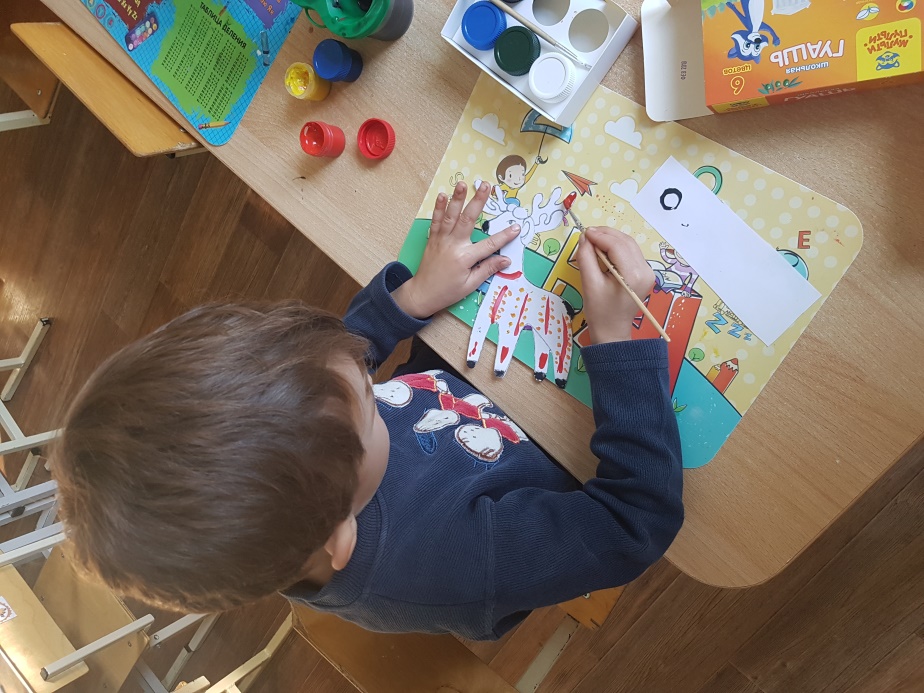 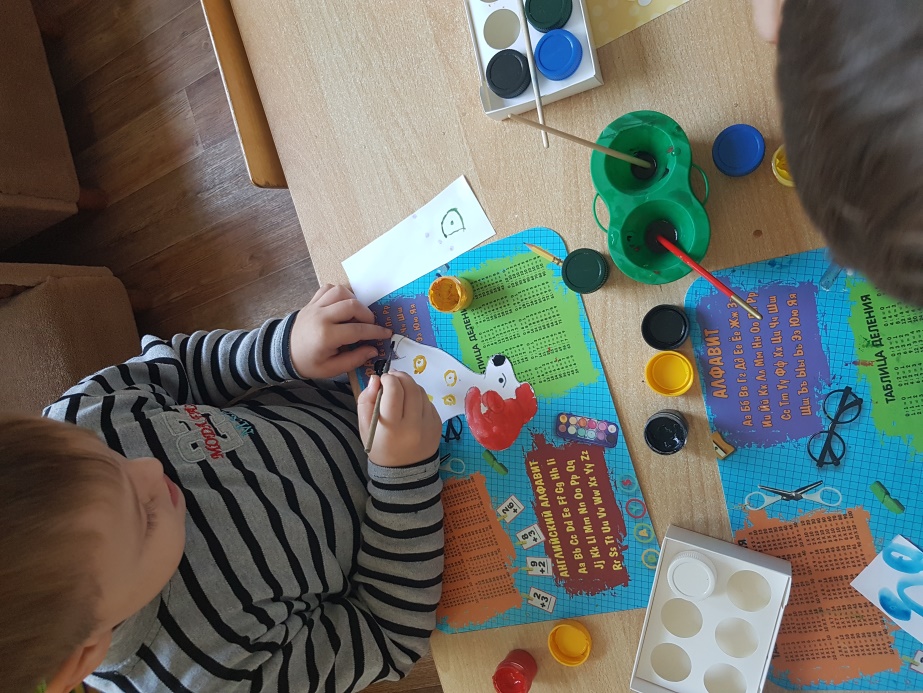 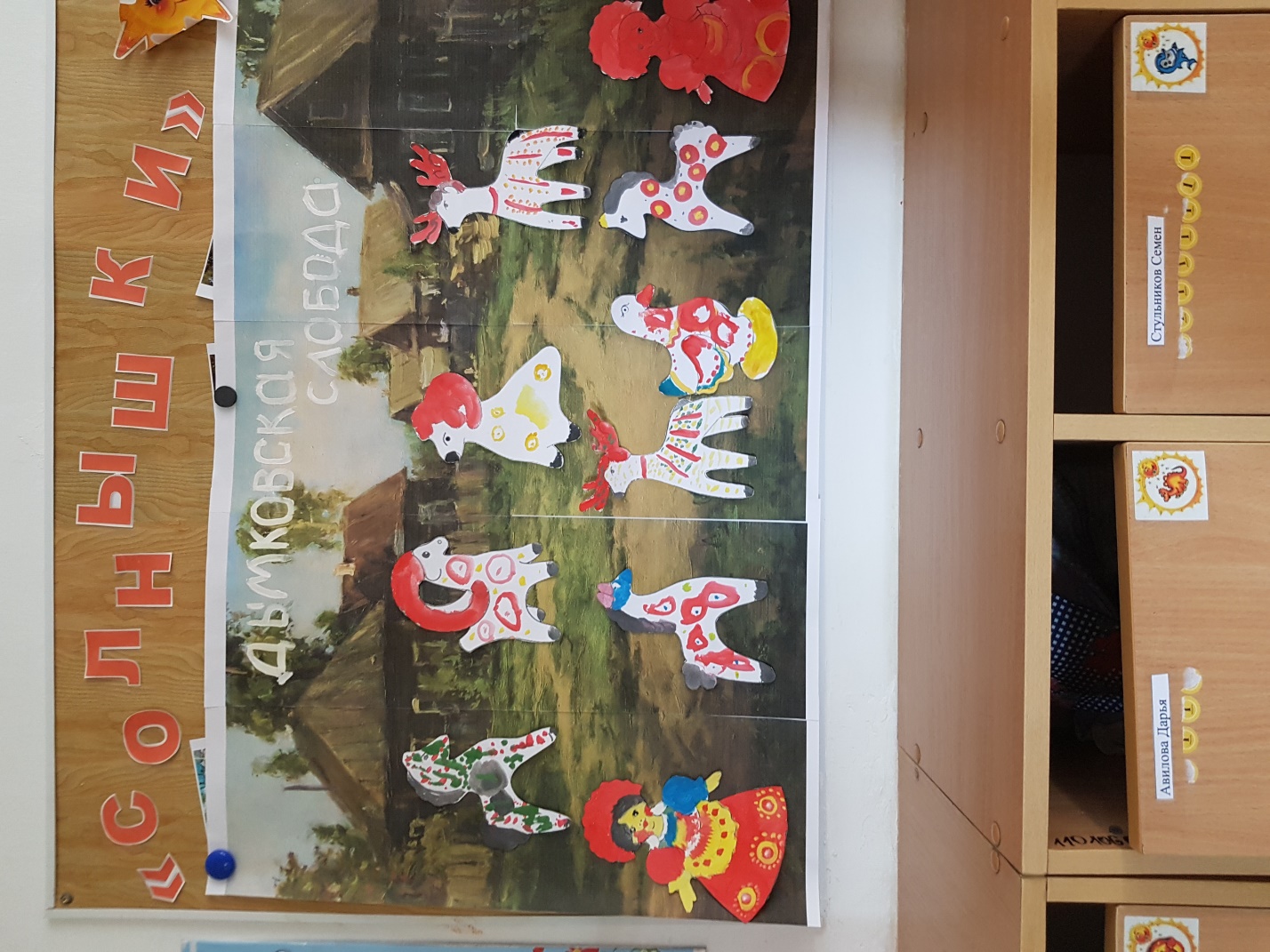 